DICTATION - Write the missing words as you hear them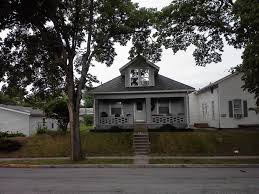 My brother lives in the house ___across___ the street from me. I can talk to him every day!  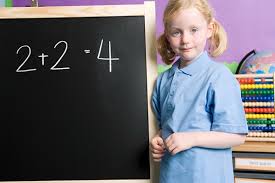 My little sister knows how to __add___.  She knows that 2 + 2 = 4!  It is ____simple_____ math!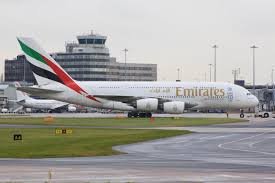  We must arrive at the _____airport________ by 10:00 pm. Our plane leaves at midnight.That dog is crazy! He is chasing his own tail ____around_______ and ___around______!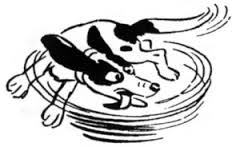 I want to study ___art_____ and design in college.  I don’t like science or math very much. I want to ____become___ a famous artist in the future. 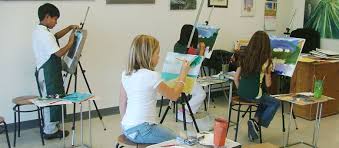 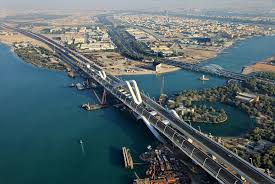 It is best to go ____over______ Sheikh Zayed ____Bridge_______ to get to Khalifa City A because the Airport Road is too ____busy_______ with traffic in the evening. 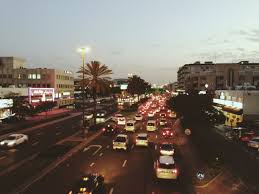 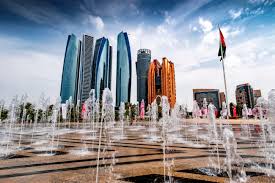 Abu Dhabi is the ____capital________ city of the UAE.  You must write ‘Abu Dhabi’ with two ___capital________ letters because it is the name of a city. 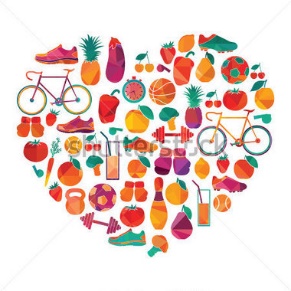 You must eat ____healthy______ food and give your body ___exercise___ to have good ____health_________. It’s important for life.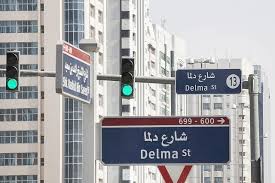 To find my house, you must ___follow________ Delma Street to Muroor Road. First ____turn____ right, then __left_____. My house is in ___front____________ of a small park, ___opposite________ the bank.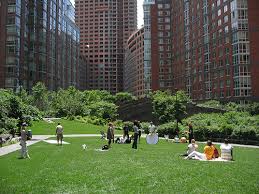 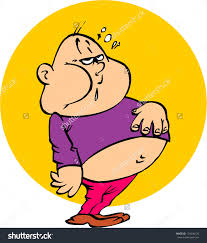 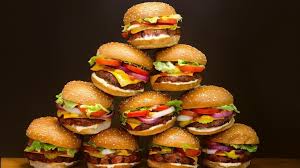 I cannot eat one more thing! I ate six hamburgers and now I am ___full_____!If you think the ____price____ of books is too high, you should visit the ___library________.  There, you can read books for free!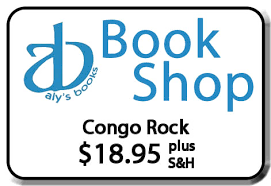 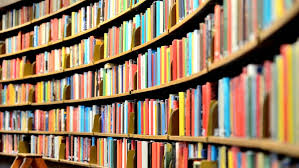 I like to ______chat_________ to ____tourists____ on the street when I see them visiting my city.  I can help them learn about the place.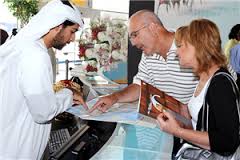 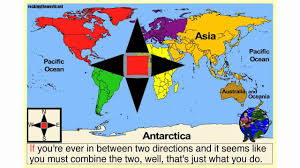 In the past, people used a paper ___map_______ to know which direction to _____follow__________. It shows ___north___________, _______south_______, _______east__________ and __west____________. Today, most people just use a GPS.My summer house is beautiful! It is on a high ______mountain________ where the air is cool and near a _____lake_________ where we can swim.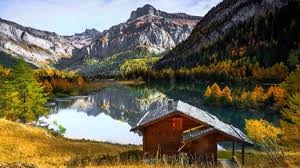 